Муниципальное дошкольное образовательное бюджетное учреждение «Детский сад №1 «Светлячок» п. Новосергиевка»Новосергиевского районаОренбургской областиПриказ №8от «31» августа 2017 г.«О зачислении»На основании Устава МДОБУ «Детский сад №1 «Светлячок», Договора с родителями (законными представителями) на оказание услуг по содержанию ребенка в ДОУ, направления отдела образования администрации муниципального образования «Новосергиевский район Оренбургской области»ПРИКАЗЫВАЮ:Зачислить в первую младшую группу МДОБУ «Детский сад №1 «Светлячок»:Лукьяненко Александра 11.10.2013г.р.Петренко Артема 16.10.2014 г.р.Трубникову Валентину 28.07.2014 г.р.Деменкову Ангелину 13.07.2014 г.р.Матвееву Полину 27.05.2014 г.р.Лукина Ярослава 23.12.2014 г.р.Честных Злату 21.04.2014 г.р.Гуляеву Ангелину 16.07.2014 г.р.Кунашеву Ульяну 28.12.2014 г.р.Лаврентьева Ивана 28.11.2014 г.р.Овчинникова Кирилла 08.01.2015 г.р.Вакуленко Василия 12.04.2015 г.р.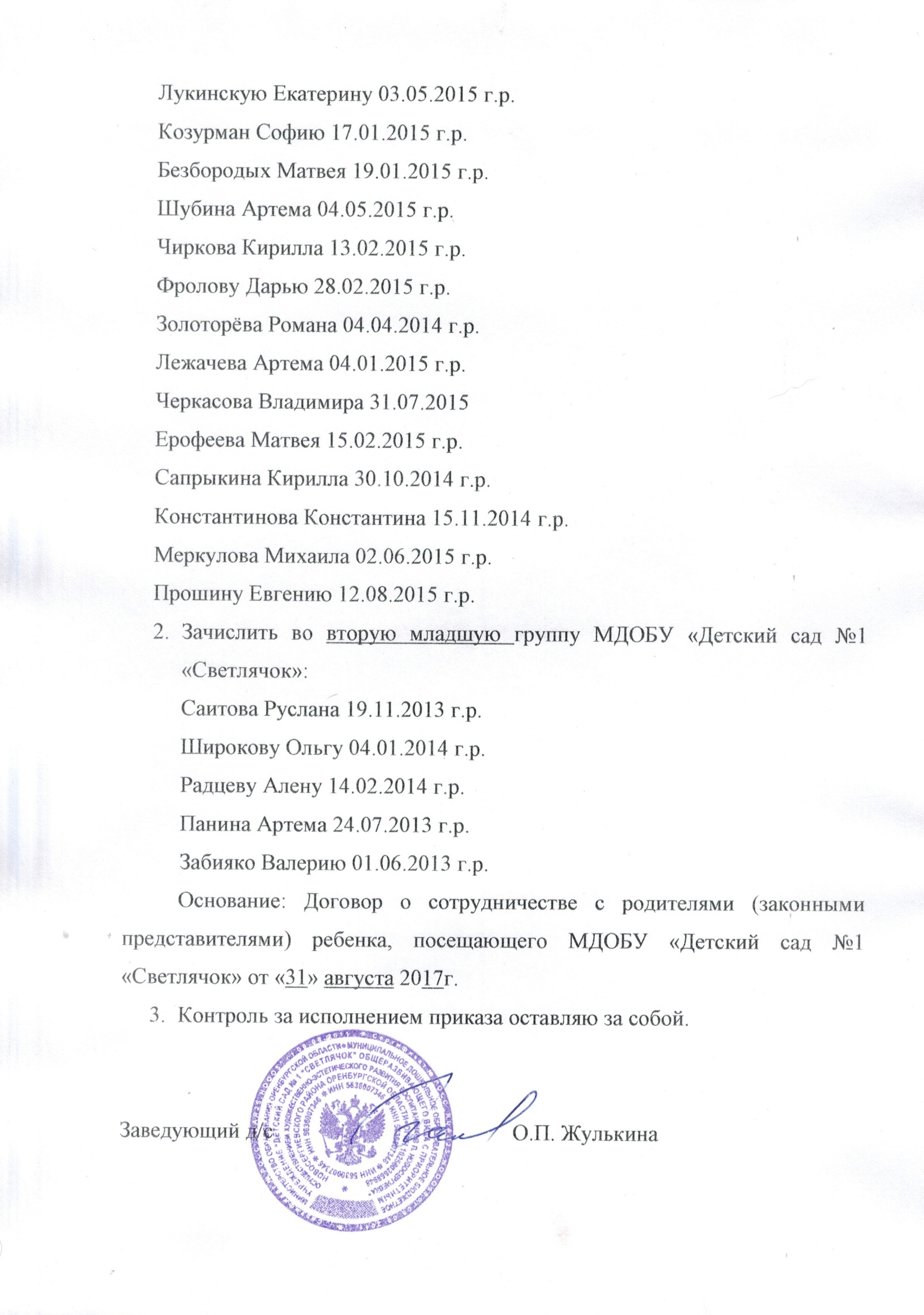 